Пресс-релиз20 октября 2020 годаС 15 октября началась выдача справок НСУ                      федеральным льготникам 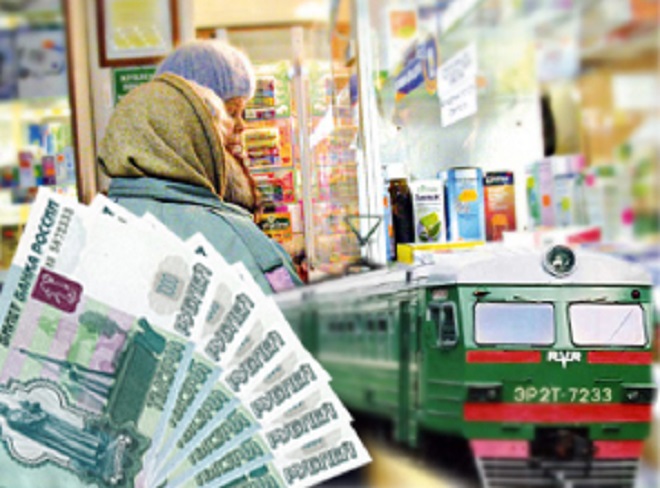 С 15 октября Управление ПФР в Колпинском районе приступило к  выдаче гражданам справок установленного образца о праве на получение набора социальных услуг. В справке указываются: категория льготника, срок назначения ежемесячной денежной выплаты, а также социальные услуги, на которые гражданин имеет право в текущем году.Данный документ в первую очередь необходим тем гражданам, которые пользуются пригородным железнодорожным транспортом. Более того, этой справкой подтверждается право граждан на получение бесплатных препаратов и санаторно-курортного лечения. Справка действует на всей территории России.При обращении в лечебно-профилактические учреждения, а также в железнодорожные кассы пригородного сообщения гражданин предъявляет следующие документы:документ, удостоверяющий личность;документ, подтверждающий право на ЕДВ;справку, выданную в территориальном органе Пенсионного фонда России подтверждающую право на получение НСУ.Выдача справок,  подтверждающих право на предоставление набора (части набора) социальных услуг осуществляется специалистами Клиентской службы Управления по адресу: г. Колпино, ул. Финляндская, д. 7                              с понедельника по четверг  с 09 ч. 30 мин. до 17 ч. 30 мин.                              пятница с 09 ч. 30 мин. до 16 ч. 00 мин.    	Внимание! Прием граждан специалистами осуществляется при наличии средств индивидуальной защиты.